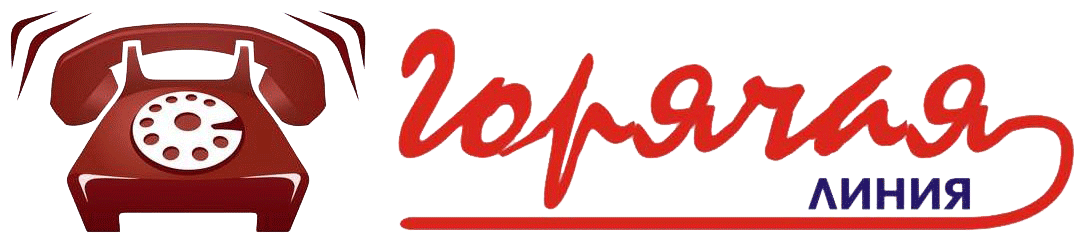 ЕДИНЫЙ ОБЩЕРОССИЙСКИЙ ТЕЛЕФОН ДОВЕРИЯ 8-800-2000-122 «Телефоны ДОВЕРИЯ» в Иркутской области: Уполномоченный по правам ребенка в Иркутской области: 8 (3952) 24-18-45.ГУ МВД России по Иркутской области: 8 (3952) 21-68-88.  Восточно-Сибирское линейное управление МВД России на транспорте: 8 (3952) 63-25-25. Управление по контролю за оборотом наркотиков МВД России по Иркутской области: 8 (3952) 24-18-58. Управление Федеральной службы судебных приставов по Иркутской области: 8 (3952) 20-52-12.Главное управление Федеральной службы исполнения наказаний России по Иркутской области:8 (3952) 26-81-61.Региональные телефоны «ГОРЯЧЕЙ ЛИНИИ»: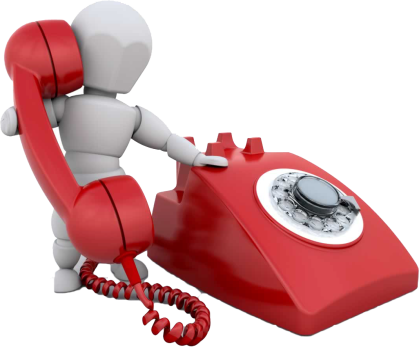 Министерство социального развития, опеки и попечительства Иркутской области: 8 (3952) 25-33-07. Областное государственное учреждение социального обслуживания «Центр помощи детям, оставшимся без попечения родителей» (664020, г. Иркутск, ул. Ленинградская, дом 91). Отделение службы экстренной психологической помощи по Иркутской области: 8 (3952) 32-48-90,  8-800-350-40-50 (круглосуточно). Областное государственное учреждение здравоохранения «Иркутский областной психоневрологический диспансер» (664022, г. Иркутск, пер. Сударева, дом 6): 8 (3952) 24-00-07 (круглосуточно) Областное государственное образовательное учреждение для детей, нуждающихся в психолого-педагогической и медико-социальной помощи «Центр психолого-медико-социального сопровождения» (664022, г. Иркутск, ул. Пискунова, дом 42): 8 (3952) 22-93-28 (работает в качестве телефона доверия во вторник и четверг с 16:00 до 18:00 часов, в субботу с 10:00 до 14:00 часов) Министерство здравоохранения Иркутской области (по вопросам качества оказания медицинской помощи):8 (3952) 28-03-26. Министерство труда и занятости населения Иркутской области: 8 (950) 129-20-59 (с 9:00 до 21:00 часов). Следственное управление Следственного комитета по Иркутской области (телефонная линия для детей, попавших в беду): 8 (3952) 20-46-54. Иркутский областной центр по профилактике и борьбе со СПИД и инфекционными заболеваниями: 8-800-350-22-99.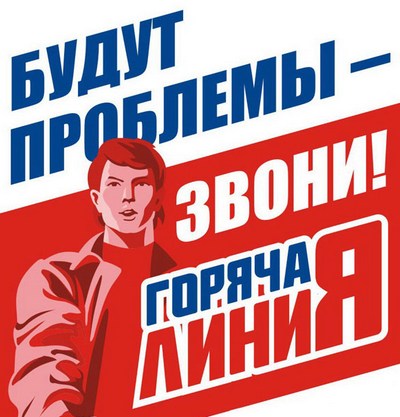 